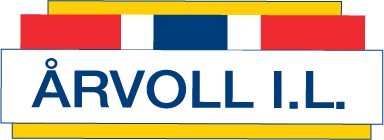 Protokoll Hovedstyremøte tirsdag 14.2.23 kl. 1830 KlubbhusetTil stedeForfallIkke møttLeder:Ann-Karin Linnerud (AK)xNestleder:Camilla Haugland (CH)xSekretær:Solveig Fossum-Raunehaug (SFR)xStyremedlem:Geir Kallevåg (GK)xStyremedlem:Bjørn Oscar Unander (BOU)xStyremedlem:Jan Fredrik Øveråsen (JFØ)xStyremedlem:Ingrid Stokkeland (IS)xRegnskapsansvarlig:Kristin Haarseth (KH)xVaramedlem:Einar Haarseth (EH)xType sakSaks nr.AnsvarFristH08/2023 Innkalling og protokoll fra møte 24.1.2023GodkjentVedtak: Intet. AK H09/2023 Økonomi Vi har fått Grasrotmidler, kr 106.939.Utestående medl.k.:426 stk (av tot utsendte 1180) , som utgjør kr 224.000,-(Mottatt innbetalt kr 325.000,-)Ellers intet mer å berette.KristinH10/2023 Saker til behandling/diskusjon/beslutning
Ingen sakerAKH11/2023 Status på aktiviteter Årsmøte – planlegge
Fordelt oppgaver under ÅrsmøteStrategi v/Bjørn Oscar Startet en tankeprosessRegnskapssystem v/Jan FredrikPågående prosess, med gruppeneAKH12/2023 Status/Info fra diverse møter/fora
Intet nyttH13/2023 Årshjul
GjenomgåttH14/2023 EventueltIngen saker